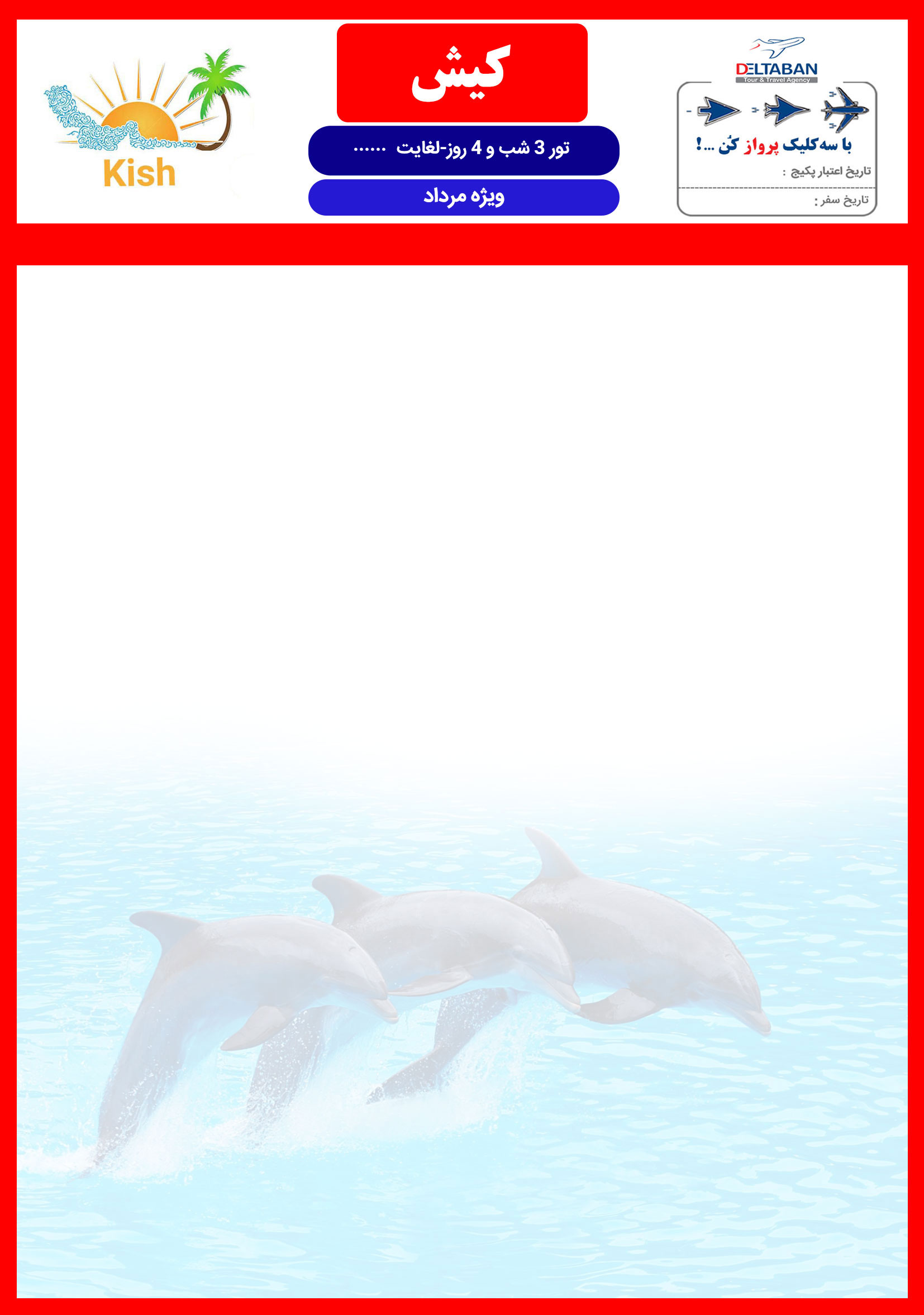 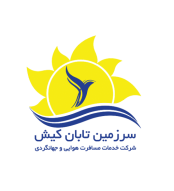 هتل 5* پارمیداهتل 5* پارمیداهتل 5* پارمیداهتل 5* پارمیداهتل 5* پارمیداهتل 5* پارمیداتورروزدوتختهسه تختهچهارتختهسوئیت یکخوابه 4 تختسه شب(هر نفر)ایام عادی1.610.0001.420.0001.325.0001.375.000سه شب(هر نفر)شب اضافه220157125145سه شب(هر نفر)ایام پیک1.870.0001.660.0001.560.0001.620.000سه شب(هر نفر)شب اضافه240170135155خدماتهتل پارمیدا: صبحانه، استقبال فرودگاهی، استخر و سونا نهار هر وعده 45 ( هر نفر)هتل پارمیدا: صبحانه، استقبال فرودگاهی، استخر و سونا نهار هر وعده 45 ( هر نفر)هتل پارمیدا: صبحانه، استقبال فرودگاهی، استخر و سونا نهار هر وعده 45 ( هر نفر)هتل پارمیدا: صبحانه، استقبال فرودگاهی، استخر و سونا نهار هر وعده 45 ( هر نفر)هتل پارمیدا: صبحانه، استقبال فرودگاهی، استخر و سونا نهار هر وعده 45 ( هر نفر)هتل 4* هلیاهتل 4* هلیاهتل 4* هلیاهتل 4* هلیاهتل 4* هلیاهتل 4* هلیاتورروزدوتختهسه تختهچهارتختهسوئیت یکخوابه 4 تختسه شب(هر نفر)ایام عادی1.470.0001.380.0001.295.0001.325.000سه شب(هر نفر)شب اضافه200145115125سه شب(هر نفر)ایام پیک1.835.0001.580.0001.500.0001.530.000سه شب(هر نفر)شب اضافه225160130140خدمات هتل هلیا: صبحانه، استقبال فرودگاهی نهار هر وعده 40 ( هر نفر)هتل هلیا: صبحانه، استقبال فرودگاهی نهار هر وعده 40 ( هر نفر)هتل هلیا: صبحانه، استقبال فرودگاهی نهار هر وعده 40 ( هر نفر)هتل هلیا: صبحانه، استقبال فرودگاهی نهار هر وعده 40 ( هر نفر)هتل هلیا: صبحانه، استقبال فرودگاهی نهار هر وعده 40 ( هر نفر)